УтверждаюДиректор МБОУСОШ №20_________ М.А. КарартуньянГрафик проведения еженедельных «Уроков мужества» на 2019-2020 учебный годЗам. директора по воспитательной работе                              Т.П. Бирюкова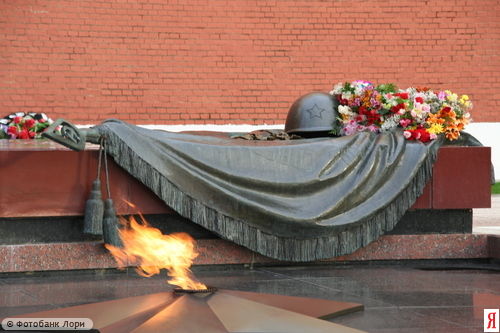 Дата проведенияНаименование темы«Патриотизм. Гражданственность. Долг.»«Патриотизм. Гражданственность. Долг.»03.09.2019 гДень солидарности в борьбе  с терроризмом10.09.2019гДень окончания второй мировой войны17.09.2019гДень памяти жертв фашизма. С 1962 года было принято решение: считать каждое второе воскреснье сентября Международным днем памяти фашизма24.09.2019 гДень святого благоверного князя Александра Невского –войсковой праздник Кубанского казачьего войска«Доблесть кубанского войска»«Доблесть кубанского войска»01.10.2019 гДень освобождения Краснодарского края от немецко – фашистких захватчиков (09.10.). Освобождение Кавказа в 1943г.08.10.2019 гДень  образования Кубанского казачьего войска (отмечается в ближайшее к дате праздника воскресенье)15.10.2019 гДень кубанского казачества (третья суббота октября)22.10.2019гВиртуальная экскурсия по местам Боевой Славы«Чтобы помнили…»«Чтобы помнили…»05.11.2019 гДень народного единства. Во всенародном ополчении, в освобождении Русской земли от иноземных захватчиков участвовали представители всех сословий и всех народов, входивших в состав русской державы. В память о событиях 1612 года, когда народное ополчение под предводительством Кузьмы Минина и Дмитрия Пожарского освободили Москву от польских интервентов.12.11.2019 гМатеринский подвиг Степановой Епистинии Федоровны19.11.2019 гДень памяти  (окончание Первой мировой войны).Кавалерственные дамы России  Римма Ивановна, Ольга Шидловская, Вера Чичерина26.11.2019гПамяти Г.А. Жигуленко, командира звена 46-го гвардейского ночного бомбардировочного авиационного полка. Героя Советского Союза 1945 года«Герои Отечества»«Герои Отечества»03.12.2019 гДень Неизвестного Солдата10.12.2019 гДень Героя Отечества (09.12.)17.12.2019 гДень памяти погибших в локальных конфликтах24.12.2019 гВиртуальная экскурсия «Города – герои»«Мужество – оружие Победы»«Мужество – оружие Победы»14.01.2020 гНачало Северо – кавказской наступательной операции. Освобождение территории северокавказских республик и значительной части Краснодарского края 1943 г21.01.2020 гДень полного освобождения Ленинграда от блокады (1944 года). Международный день памяти жертв Холокоста. 28.01.2020гОсвобождение Апшеронского района от немецко – фашистких захватчиков (27.01.)«Бессмертная доблесть»04.02.2020гДень разгрома советскими войсками немецко – фашистких войск в Сталинградской битве11.02.2020г«Малая земля» десантная операция под командованием Цезаря Куникова по освобождению Новороссийска18.02.2020гДень памяти о россиянах, исполняющих служебный долг за пределами Отечества. Герои – интернационалисты Кубани25.02.2020гДень защитника Отечества«Аллея славы»03.03.2020г75 лет со времени вручения Краснодарскому краю Красного знамени Государственного Комитета Обороны (1944)10.03.2020гДень спасателя Кубани17.03.2020г«Только песня казаку  по степи подмога…» 50 лет со времени возрождения Кубанского казачьего хора«Нет в России семьи такой, где б не памятен был свой герой…»31.03.2020гПионеры- герои Кубани. Дети с недетской судьбой!07.04.2020гДень освобождения узников фашистких концлагерей14.04.2020гДень космонавтики. Космонавты Кубани (12.04)21.04.2020г Виртуальная экскурсия по местам Боевой Славы«Героям павшим и живым – салют!»28.04.2020гГерои нашего района. Мужество советских людей, воевавших на территории Апшеронского района05.05.2020г75- летие Победы в Великой Отечественной войне12.05.2020гДень памяти и скорби по жертвам Кавказской войны (1817-1864).150 лет в урочище Кбаадэ (ныне поселок Красная поляна Адлеровского района г. Сочи) был зачитан высочайший манифест об окончании войны19.05.2020г Виртуальная экскурсия по местам Боевой Славы